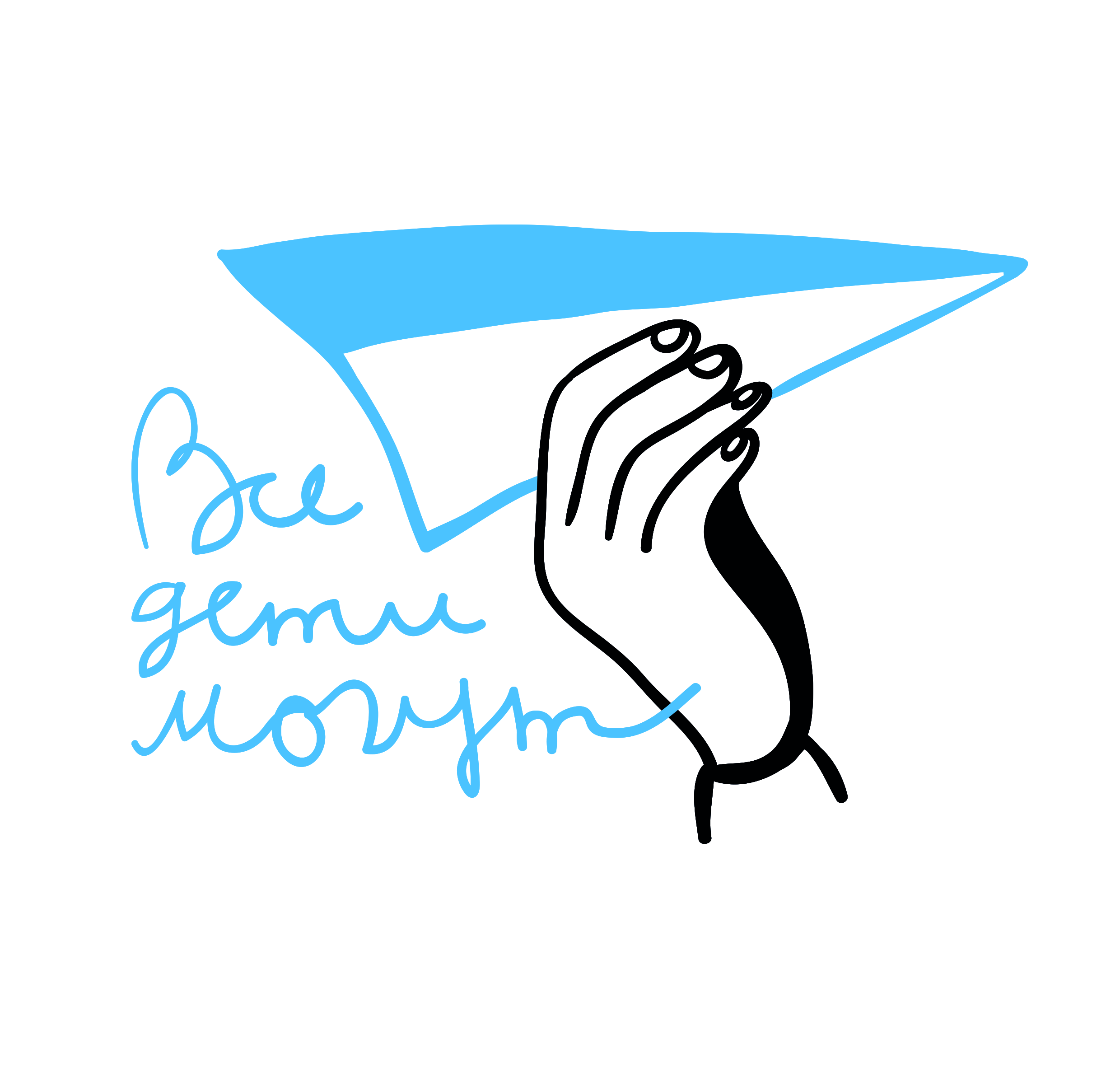 Автономная некоммерческая организация «Все дети могут»353902 г. Новороссийск, ул. Карьерная, д.21ИНН 7714060199/ КПП 231543001/ ОГРН 1027700568224www.vsedetimogut.ru8 963 3797603______________________________________________________________________________Дорогие друзья,Мы рады опубликовать наш отчет о тратах организации за декабрь 2017 года.За декабрь 2017 года общая сумма расходов с расчетного счета организации составила 108269,26 руб.Сотрудники нашей организации продолжают ежедневно оказывать помощь нашим подопечным.В течение декабря нашими основными тратами были:- выплата заработной платы специалистам организации, занятым в оказании помощи подопечным (включая налоги и социальные взносы) –  65052, 06 руб.- оплата аутсорсинговой компании ведение бухгалтерского учета, кадрового и налогового сопровождения – 3 300 руб.- комиссия банка – 1000 руб.- покупка игрушек и оборудования для мини-Центра – 38917,2 руб.Огромная благодарность всем, кто помогает нам поддерживать семьи, воспитывающие детей с тяжелыми и множественными нарушениями развития!С уважением,директор Ягодина Мария89633797603 / lepidoptera_ya@mail.ru